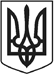 ЧОРТКІВСЬКА  МІСЬКА  РАДА ВИКОНАВЧИЙ  КОМІТЕТ РІШЕННЯ (ПРОЄКТ)___ серпня 2023 року			м. Чортків					      №___Про надання дозволу КП «Чортків дім» списати з балансу та обслуговування багатоквартирний будинок розташований за адресою вул. Залізнична, 13, м. Чортків	Розглянувши звернення начальника КП «Чортків дім» Галини Олійник від 01.08.2023 №69, відповідно до Закону України «Про особливості здійснення права власності у багатоквартирному будинку», Постанови Кабінету Міністрів України від 20.04.2016 р. №301 «Про затвердження Порядку списання з балансу багатоквартирних будинків», керуючись підпунктом 1 пункту «а» статті 30, статті 52, частини 6 статті 59 Закону України «Про місцеве самоврядування в Україні», виконавчий комітет міської радиВИРІШИВ:Надати дозвіл КП «Чортків дім» списати з балансу та обслуговування багатоквартирний будинок розташований за адресою вул. Залізнична, 13, м. Чортків,  та передати його на баланс ОСББ «Залізнична, 13».Погодити акт про списання багатоквартирного будинку з балансу КП «Чортків дім» від ______.Копію рішення направити управлінню комунального господарства Чортківської міської ради та КП «Чортків дім» міської ради. Контроль за виконанням даного рішення покласти на заступника міського голови з питань діяльності виконавчих органів Наталію ВОЙЦЕХОВСЬКУ.Міський голова                                                               Володимир ШМАТЬКОДзиндра Я. П.Гурин В. М. Мацевко І. А.Касіяник О. М.Фаріон М. С.